The Explorer Review 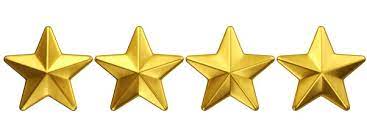 By Isaac The plotA group of children are flying over the Amazon to Manaus and their plane crashes in a remote place in the Amazon.The children use their survival instinct for finding food and shelter.The children's names are Max,Fred,Con and Lila.They find lots of interesting things before them and they wonder if someone was there before them….HighlightsIt was very funny and interesting at times it also had a lot of lore to it.The book also was a bit scary at times.  WeaknessesThe book could have had a lot more characters to it but for the most part it was very good.Favorite Quote“Forever and never again”RecindmendashonsI would recommend this book to years 5 and 6.This book is very interesting for the whole way in.It also can teach people to nether give up hope and survival skills.My Emotions when reading this bookI had lots of emotions, sad,interested and happy.Most of this was at the end.Image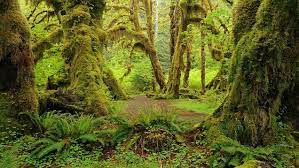 